Timeline of the Maya CivilisationThe Mayans were an ancient civilisation that dominated a region that spread across Mexico and much of Central America. We will be studying this culture over this half-term.Here is a link to watch a short video that gives an introduction to the Mayan Civilisation. https://www.youtube.com/watch?v=Q6eBJjdca14Use the information on these sheets to create 3 timelines that show the events of each of the periods of the Maya civilisation.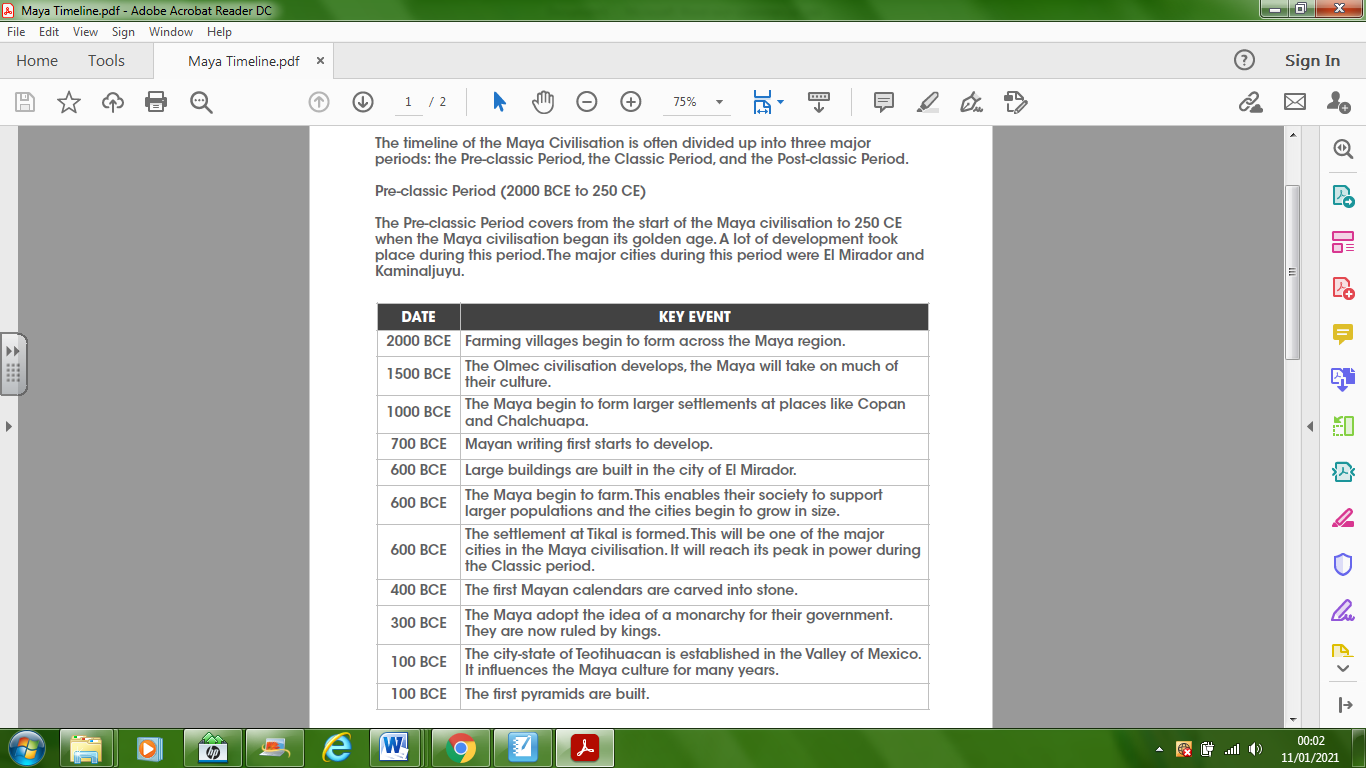 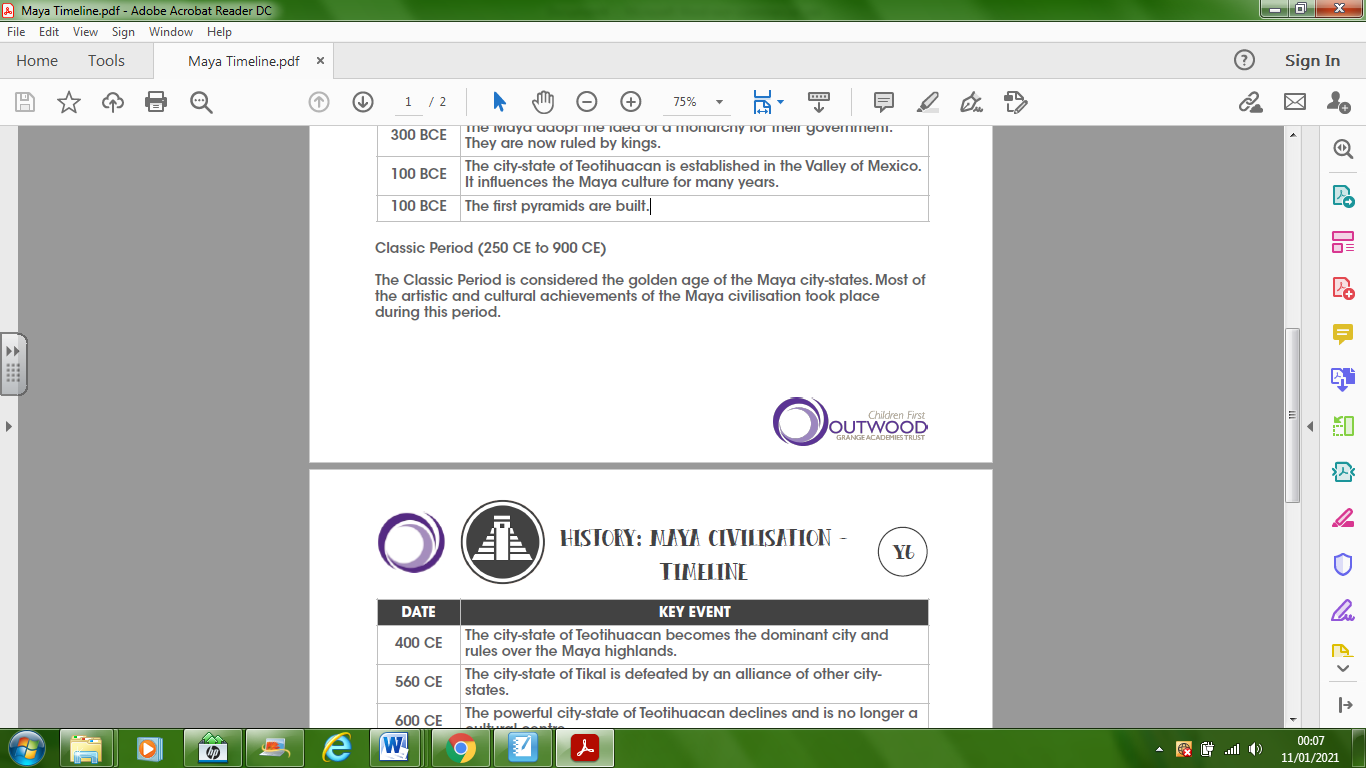 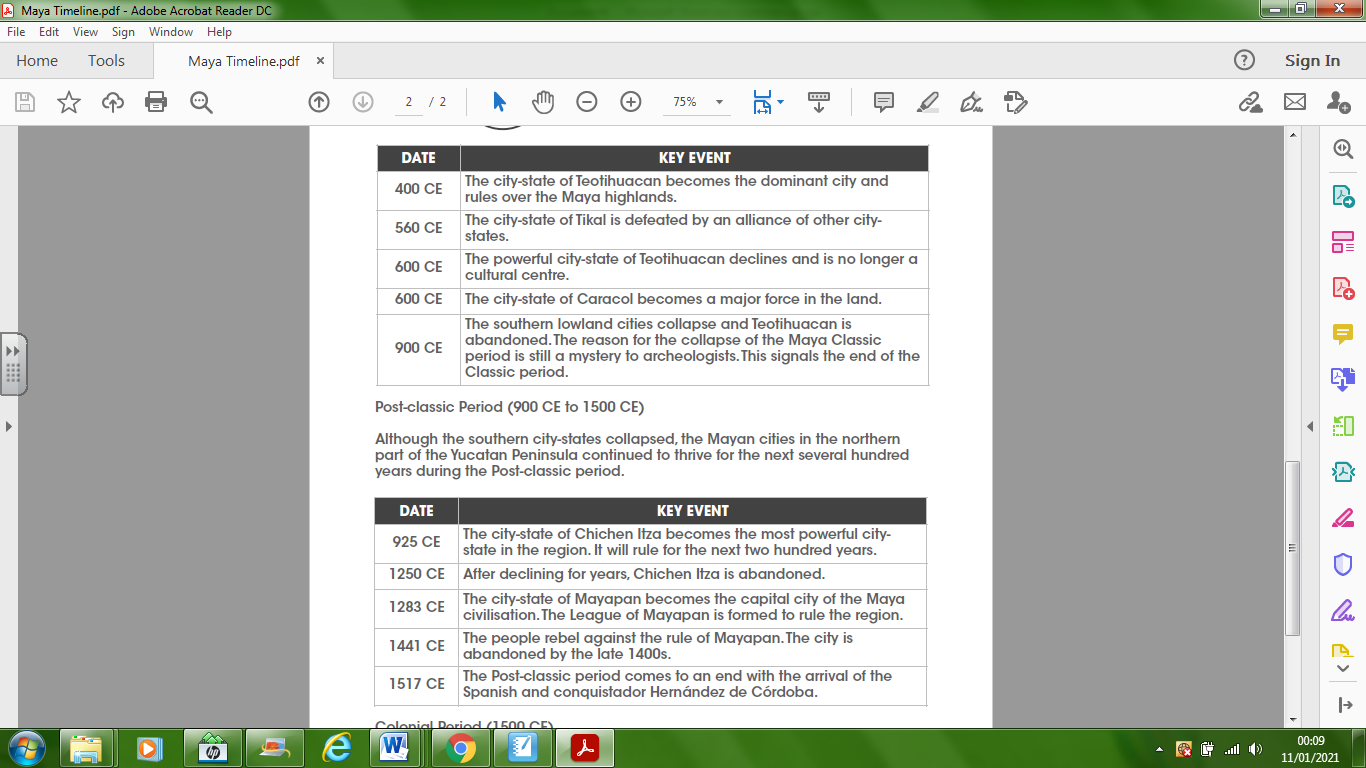 e.g. (This is an incomplete example of one of three timelines to create.)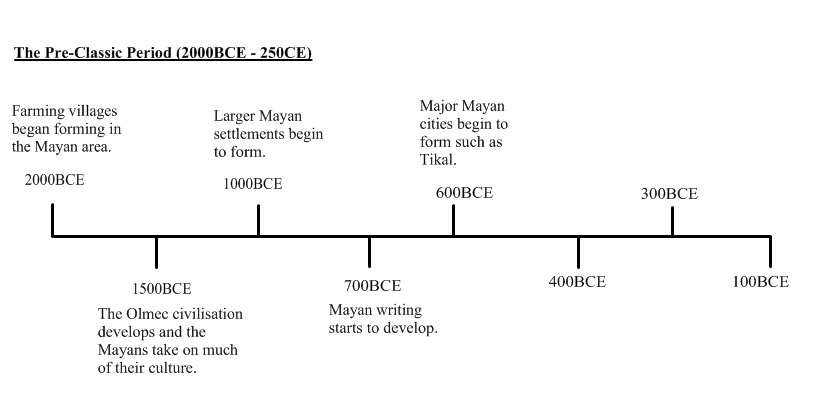 